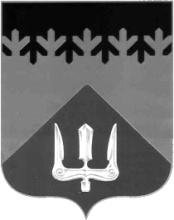 СОВЕТ ДЕПУТАТОВВОЛХОВСКОГО МУНИЦИПАЛЬНОГО РАЙОНА ЛЕНИНГРАДСКОЙ ОБЛАСТИРЕШЕНИЕот  26  августа  2021  года                                                                                  №  36О награждении Знаком отличияВолховского района «За вклад вразвитие Волховского района»Рассмотрев ходатайство администрации ГБУЗ ЛО «Волховская межрайонная больница» в лице главного врача Макаревича П.А., о награждении Знаком отличия Волховского района «За вклад в развитие Волховского района»:– МАКСИМОВУ НАТАЛЬЮ ВАЛЕНТИНОВНУ, врача по паллиативной медицинской помощи Пашской участковой больницы Государственного бюджетного учреждения здравоохранения Ленинградской области «Волховская межрайонная больница», за многолетний добросовестный труд, значительный вклад в развитие паллиативной медицинской помощи на территории Волховского муниципального района, за высокие профессиональные достиженияна основании Положения о Знаке отличия Волховского района «За вклад в развитие Волховского района», утвержденного решением Совета депутатов Волховского муниципального района Ленинградской области от 28.10.2020 № 55, Совет депутатов Волховского муниципального района Ленинградской областирешил:Наградить Знаком отличия Волховского района «За вклад в развитие Волховского района»:МАКСИМОВУ  НАТАЛЬЮ  ВАЛЕНТИНОВНУ. 2. Настоящее решение вступает в силу со дня его принятия и подлежит официальному опубликованию в газете «Волховские огни».Глава Волховского муниципального районаЛенинградской области                                                                         Налетов А.А.